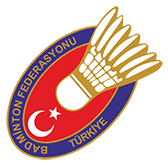 TÜRKİYE BADMİNTON FEDERASYONU 6698 SAYILI KİŞİSEL VERİLERİN KORUNMASI KANUNU ( KVKK )AYDINLATMA METNİBu aydınlatma metni, Kişisel Verilerin Korunması Kanunu’nun (“KVKK”) 10. maddesi ile Aydınlatma Yükümlülüğünün Yerine Getirilmesinde Uyulacak Usul ve Esaslar Hakkında Tebliğ kapsamında “Veri Sorumlusu” sıfatıyla Federasyonumuz tarafından hazırlanmıştır. Kanunun 10. maddesi uyarınca; tabi olduğumuz 3289 sayılı Spor Genel Müdürlüğünün Teşkilat ve Görevleri Hakkında Kanunun ile Bağımsız Spor Federasyonlarının Çalışma Usul ve Esasları Hakkında Yönetmelik hükümleri ve Türkiye Badminton Federasyonu Ana Statüsü gereği sunulan hizmetler kapsamında; faaliyet alanı ile sınırlı olmak üzere, genel kurul ile yönetim, denetim ve disiplin kurularının üyeleri, spor dallarında faaliyet gösteren spor kulüplerini ve ilgili diğer kuruluşların üyeleri ve temsilcileri, sporcu, antrenör, teknik direktör, hakem, menajer, gözlemci, yönetici, temsilci ve benzeri spor elemanları, mağazamızdan ürün alan kişiler, kamp eğitim merkezinde konaklayan kişiler olmak üzere ürün veya hizmet alan kişiler, sınav adayları, federasyon çalışanları, çalışan adayı, ürün veya hizmet sağlayan tedarikçiler, tedarikçi çalışanları, iş ortakları, yetkili kamu kurum ve kuruluşları ile gerçek kişiler ve özel hukuk tüzel kişilerinin temsilcileri ve çalışanları olmak üzere ilgili kişileri kapsayacak şekilde oluşturulan işbu aydınlatma metni ile sizleri bilgilendiriyoruz. Veri sahibi ilgili kişi gruplarına göre ayrı ayrı aydınlatma ve bilgilendirme metinleri ayrıca hazırlanmış olup, yetkili birimlerden politikalarımızı temin edebilirsiniz.1. Veri Sorumlusu:Kişisel verileriniz; 6698 sayılı Kişisel Verilerin Korunması Kanunu (KVKK) uyarınca, Türkiye Badminton Federasyonu (“TBF/Veri Sorumlusu”) tarafından, KVKK 3. maddesinde tanımlanan “Veri Sorumlusu” sıfatıyla işlenmektedir.  2. Kişisel Verilerin Hangi Amaçla İşleneceği: Kişisel verileriniz Federasyonumuzun faaliyetleri kapsamında, KVKK 4.maddesinde belirtilen; “a) Hukuka ve dürüstlük kurallarına uygun olma, b) Doğru ve gerektiğinde güncel olma, c) Belirli, açık ve meşru amaçlar için işlenme, ç) İşlendikleri amaçla bağlantılı, sınırlı ve ölçülü olma, d) İlgili mevzuatta öngörülen veya işlendikleri amaç için gerekli olan süre kadar muhafaza edilme” genel ilkelerine, KVKK 5. ve 6. maddesi ve ilgili mevzuata uygun olarak aşağıdaki amaçlar doğrultusunda işlenmektedir.2.1. Federasyonumuzun tabi olduğu 3289 sayılı Spor Genel Müdürlüğünün Teşkilat ve Görevleri Hakkında Kanun ile Bağımsız Spor Federasyonlarının Çalışma Usul ve Esasları Hakkında Yönetmelik hükümleri ve Türkiye Badminton Federasyonu Ana Statüsü gereği sunulan hizmetler kapsamında hak ve yükümlülüklerin yerine getirilmesi, bu kapsamda ilgili kişilere karşı yasal yükümlülüklerin yerine getirilmesi,2.2. Federasyon faaliyetleri kapsamında ürün veya hizmet alan ilgili kişilerin başvuru kayıt işlemleri için mevzuatı gereği gerekli faaliyetlerin yürütülmesi, sınav süreçleri bakımından başvuru, kabul, değerlendirme, başarı durumunu, sonuçlandırma süreçlerinin yerine getirilmesi,2.3.Ürün veya Hizmet Alan Kişiler Bakımından; Sunmuş olduğumuz hizmetler kapsamındaki iş ve işlemlerinin yürütülmesi, talep / şikâyetlerin takibi,2.4.Federasyon Tanıtım Sürecinin Yürütülmesi; E-posta, faks ve telefon ile hizmetlerimize ilişkin tanıtım ve bilgilendirme süreçlerini yerine getirmek gerekli bildirimleri yapmak, memnuniyet anketleri yapılması, sosyal medya, online platformlar veya başka mecralar üzerinden yaptığınız görüş, şikayet ve yorumların değerlendirilmesi, dönüş yapılması, ürün veya hizmet alan ilgili kişileri bilgilendirmek, tanıtım yapmak, müsabaka çalışmalarının yürütülmesi, ürün veya hizmet alan kişilere yönelik aktivitelerin gerçekleştirilmesi, istenmeyen e-postaların iletilmemesine yönelik ürün veya hizmet alan kişilerin “sınıflandırma” ve kişisel bilgiler vasıtasıyla oluşturulacak tanıtım, bilgilendirme faaliyetlerinin yürütülmesi,2.5.İletişim ve destek hizmetlerinin yerine getirilmesi, sunulan hizmetlerimizle ilgili bilgi alma taleplerinin yanıtlanması, iletişim kanallarımız aracılığıyla gelen taleplere ilişkin destek sağlanması, kayıtlarımızın ve veri tabanımızın güncellenmesi,2.6.Sunulan hizmetlerin; kalitesinin ve sürekliliğinin sağlanabilmesi, maliyetlerinin azaltılması, etkin ve sağlıklı bir şekilde yürütülebilmesi amacıyla yapılan listeleme, raporlama, doğrulama, analiz ve değerlendirmeler ile istatistiksel ve yapılan sınavlar ile ilgili ölçme ve değerlendirme, anket süreçlerinin yürütülmesi, 2.7.Federasyonumuz tarafından müsabaka, etkinlik, kurs ve organizasyon faaliyetlerinin düzenlenmesi ve duyurulmasını sağlamak, Federasyonumuz tarafından sunulan hizmetler kapsamında sosyal ve spor tesisleri ve diğer tesislerimizde sunulan hizmetlerin ilgili kişilere sunulmasını sağlamak, 2.8.Federasyonumuzun tedarikçileri, hizmet sağlayıcıları, çalışanları ve hukuki ilişki içinde bulunduğu danışmanlar, ilgili üçüncü kişiler ile yapmış olduğu sözleşmelerin ifasının sağlamak, idari ve mali, ticari ve hukuki süreçlerin yürütülmesini sağlamak,2.9.Çalışanlar, stajyerler, çalışan adayları bakımından; insan kaynakları süreçlerinin yerine getirilmesi, ihtiyaç duyulan alanlarda çalışma başvuru süreçlerinin yerine getirilmesi, çalışanlar bakımından özlük dosyalarının oluşturulması, mali, idari, sosyal yükümlülüklerin yerine getirilmesi, maaş, ücret ödeme işlemlerinin yerine getirilmesi, stajyerler, çalışan adaylarının yerleştirme süreçlerini yerine getirmek, çalışanlara yönelik sözleşme ve mevzuattan kaynaklanan yükümlülüklerin yerine getirilmesi, işe devam ve kontrolün sağlanması, personelin işe devam süreçlerinin takibi,2.10.Federason tarafından stratejik plan çerçevesinde yürütülen finansal operasyonların, (bütçelendirme), satın alma süreçlerinin (talep, teklif, değerlendirme, ihale, sipariş, sözleşme, ödeme süreçleri) yürütülmesi, 2.11.İş sağlığı ve iş güvenliği kapsamındaki yükümlülüklerin yerine getirilmesi ve gerekli tedbirlerin alınması, 2.12.Yasal düzenlemeler gereğince, yargı organları, arabulucular, noterler, kolluk birimleri, ilgili kamu kurum ve kuruluşları tarafından istenilen bilgi ve belge taleplerini yerine getirmek, gerekli bildirimlerde bulunmak, yasal yükümlülükleri yerine getirmek, Federasyonun üçüncü kişilerle doğabilecek hukuki uyuşmazlıklarda delil olarak ispat yükümlülüğünü yerine getirebilmesi,2.13.Federasyonumuzun hukuki ilişki içerisinde olduğu gerçek ve tüzel kişilerle iletişimin sağlanması, Federasyonumuzun kurumsal kalitesini geliştirmek, ilgili kişilerin işlem güvenliğini sağlamak, Federasyon faaliyetleri ile ilgili internet sayfası, sosyal medya hesapları yönetim sürecinin yerine getirilmesi, internet sayfası üzerinden kullanıma sunulan uygulama ve bilişim sistemlerinin kullanımını sağlamak, uzaktan eğitim süreçlerinin yerine getirilmesi, 2.14.Federasyonumuz spor tesisleri, bina ve eklentilerinin, fiziksel güvenliğinin, taşınır, taşınmaz mal güvenliğinin sağlanması, federasyon kullanım alanlarının, bağlı birimlerinin giriş-çıkışlarının kontrolünün sağlanması.2.15.Federasyonumuzun faaliyetleri kapsamında, yarış Evraklarının sunulması, Milli Sporcu Beyan Formu, Sporcu İzin Yazısı Formu, Veli İzin Yazısı Formu, Ulusal / Uluslararası Müsabaka Derecelerinin Onayı İçin Başvuru Formu gibi faaliyet süreçlerinin yerine getirilmesi. 3. İşlenen Kişisel Veriler:Federasyonumuz ile kişisel verileri işlenen kişisel veri sahibi arasındaki hukuki ilişkiye bağlı olarak; faaliyet alanı ile sınırlı olmak üzere, Türkiye Badminton Federasyonunun genel kurulu ile yönetim, denetleme ve disiplin kurullarının badminton branşında faaliyet gösteren spor kulüpleri ve ilgili diğer kuruluşların, kulüp, sporcu, antrenör, teknik direktör, hakem, idareci, gözlemci, yönetici, menajer, temsilci ve benzeri spor elemanları, mağazamızdan ürün alan kişiler, kamp eğitim merkezinde konaklayan kişiler olmak üzere ürün veya hizmet alan kişiler, sınav adayları, federasyon çalışanları, stajyer, çalışan adayı, ürün veya hizmet sağlayan tedarikçiler, tedarikçi çalışanları, iş ortakları, yetkili kamu kurum ve kuruluşları ile gerçek kişiler ve özel hukuk tüzel kişilerinin temsilcileri ve çalışanları olmak üzere ilgili kişilerin; kimlik, iletişim, lokasyon, özlük bilgisi, hukuki işlem bilgisi, fiziksel mekan güvenliği bilgisi, işlem güvenliği bilgisi, finans bilgileri, mesleki deneyim bilgileri, görsel ve işitsel kayıtlar, özel nitelikli kişisel verilerden spor kulüpleri/dernek üyeliği bilgisi, sağlık bilgileri, ceza mahkûmiyeti ve güvenlik tedbirleri bilgisi, biyometrik veri olan parmak izi tanıma bilgisi olmak üzere kişisel verileri işlenmektedir.Federasyonumuz tarafından işlenen kişisel veriler ilgili kişi grubuna göre farklılık arz etmektedir. Veri sahibi ilgili kişilere yönelik aydınlatma ve bilgilendirme metinleri ayrı ayrı düzenlenmiş olup, ilgili kişilere yönelik olarak aydınlatma ve bilgilendirme yükümlülüğü yerine getirilmektedir. İlgili kişi grupları ile işlenen kişisel veriler ile ilgili detaylı bilgi için internet sayfasında yayınlanmış olan Kişisel Verileri İşleme ve Koruma Politikamızdan inceleyebilirsiniz.4. İşlenen Kişisel Verilerin Kimlere ve Hangi Amaçla Aktarılabileceği:Bu aydınlatma metni kapsamındaki kişisel verileriniz; “Kişisel Verilerin Hangi Amaçla İşleneceği” başlığı altında 2. maddede belirtilen amaçlarla sınırlı olmak üzere; Federasyon yöneticilerine, yetkili birimlerimize, gerektiğinde bilgi işlem teknik desteği sağlayan hizmet sağlayıcılarına, tedarikçilere, iş birliği içerisinde olduğumuz iş ortaklarına, özel hukuk tüzel kişilerine, avukatlarımıza, yargı organlarına, T.C. Gençlik ve Spor Bakanlığı ve bağlı birimleri ile Valilikler, Belediyeler, Federasyonlar olmak üzere yetkili kamu kurum ve kuruluşlara, web sayfasında ve sosyal medya hesaplarında paylaşılan kişisel veriler bakımından herkese açık olarak kamuoyuna Kanun’un 8. ve 9. maddelerinde belirtilen kişisel veri işleme şartları ve amaçları çerçevesinde işlenerek, Federasyon Ana Statüsü başta olmak üzere ilgili mevzuata dayalı olarak aktarılabilecektir.  5. Kişisel Veri Toplamanın Yöntemi ve Hukuki Sebepleri:Kişisel verileriniz; sözlü veya yazılı olarak, basılı formların, elektronik ortamlarda bulunan formların doldurulması suretiyle, çalışanların özlük dosyalarının oluşturulması, sözleşmelerin kurulması, ifası, mali ve sosyal haklara ilişkin finans, muhasebe bilgilerinin işlenmesi, satın alma, tanıtım, kalite ve kurumsal gelişim faaliyetleri sırasında kişisel verilerin işlenmesi, Federasyon merkezini ve bağlı birimlerini ve eklentilerini, müsabakaların yapıldığı tesisleri, ortak alanları kullanmanız sırasında, web sayfamızı kullanmanız, internet üzerinden kullanıma sunulan uygulamalar ve bilişim sistemlerinin kullanılması, uzaktan erişim kanallarını kullanmanız, sosyal medya hesaplarımız, e-posta, telefon iletişim kanalları vasıtasıyla, fiziksel mekan güvenliğinin sağlanması amacıyla güvenlik kamera kayıtlarının alınması suretiyle Federasyon faaliyetleri kapsamında tamamen veya kısmen otomatik olan ya da herhangi bir veri kayıt sisteminin parçası olmak kaydıyla otomatik olmayan yollarla toplanmaktadır.Federasyonumuz tarafından işlenen kişisel veriler, KVKK 5. maddesinin 2. fıkrasında belirtilen ve aşağıda yazılı şartlardan bir veya birkaçına dayalı olarak işlenebilmektedir. Buna göre, Kanunun 5/1 maddesi “ilgili kişiden açık rıza alınması”, 5/2-a maddesinde “Kanunlarda açıkça öngörülmesi”, 5/2-c maddesinde “Bir sözleşmenin kurulması veya ifasıyla doğrudan doğruya ilgili olması kaydıyla, sözleşmenin taraflarına ait kişisel verilerin işlenmesinin gerekli olması”, 5/2-ç maddesinde “Veri sorumlusunun hukuki yükümlülüğünü yerine getirebilmesi için zorunlu olması”, 5/2-d maddesinde “İlgili kişinin kendisi tarafından alenileştirilmiş olması”, 5/2-e maddesinde “Bir hakkın tesisi, kullanılması veya korunması için veri işlemenin zorunlu olması”, 5/2-f maddesi “İlgili kişinin temel hak ve özgürlüklerine zarar vermemek kaydıyla, veri sorumlusunun meşru menfaatleri için veri işlenmesinin zorunlu olması” ürün veya hizmet alan kişilerin bazı sağlık verileri bakımından Kanunun 6/3 maddesinde “…kamu sağlığının korunması, koruyucu hekimlik, tıbbî teşhis, tedavi ve bakım hizmetlerinin yürütülmesi amacıyla, sır saklama yükümlülüğü altında bulunan kişiler veya yetkili kurum ve kuruluşlar tarafından ilgilinin açık rızası aranmaksızın…” belirtilen hukuki sebeplere dayalı olarak KVKK 5. ve 6. maddeleri uyarınca işlenmekte, toplanmaktadır. 6. Kişisel Veri Sahibinin Hakları (Başvuru Hakkı):Kişisel veri sahibi, KVKK 11. maddesi çerçevesinde Federasyonumuza başvurarak, kişisel verilerinin; a) İşlenip işlenmediğini öğrenme, b) İşlenmişse buna ilişkin bilgi talep etme, c) İşlenme amacını ve bunların amacına uygun kullanılıp kullanılmadığını öğrenme, ç) Yurt içinde veya yurt dışında aktarıldığı üçüncü kişileri bilme, d) Eksik veya yanlış işlenmiş olması halinde bunların düzeltilmesini isteme, e) Kanun’un 7. maddesinde öngörülen şartlar çerçevesinde silinmesini veya yok edilmesini isteme,f) (d) ve (e) bentleri uyarınca yapılan işlemlerin kişisel verilerin aktarıldığı üçüncü kişilere bildirilmesini isteme,g) İşlenen verilerinin münhasıran otomatik sistemler ile analiz edilmesi nedeniyle aleyhine bir sonucun ortaya çıkmasına itiraz etme,ğ) Kanuna aykırı olarak işlenmesi sebebiyle zarara uğraması hâlinde zararın giderilmesini talep etme haklarına sahiptir. 6698 sayılı Kişisel Verilerin Korunması Kanunu’nun “Veri Sorumlusuna Başvuru” başlıklı 13. maddesinin 1. fıkrası ve Veri Sorumlusuna Başvuru Usul ve Esasları Hakkında Tebliğ hükümlerine göre haklarınıza ilişkin taleplerinizi Federasyonumuz web sitesinde bulunan “Kişisel Veri Sahibi Başvuru Formu”nu doldurarak, Türkiye Badminton Federasyonu (“TBF/Veri Sorumlusu”), Adnan Menderes Mahallesi, 1047 Sokak No:1 Keçiören, Ankara Türkiye adresine kimliğinizi tespit edici belgeler ile bizzat veya info@badminton.gov.tr adresine elektronik posta göndererek veya noter kanalıyla iletebilirsiniz.Federasyonumuza iletilen talepler, talebin niteliğine göre en kısa sürede ve en geç otuz gün içerisinde, Veri Sorumlusuna Başvuru Usul Ve Esasları Hakkında Tebliğ’in 7. maddesinde belirlenen işlem ücreti karşılığında, yazılı olarak veya elektronik ortamda cevaplandırılacaktır. Detaylı bilgi için www.badminton.gov.tr adresinde bulunan Politikalarımızı inceleyebilirsiniz. TÜRKİYE BADMİNTON FEDERASYONU Adres 	: Adnan Menderes Mahallesi, 1047 Sokak No:1 Keçiören, Ankara TürkiyeTelefon	: 90 312 310 80 54 Fax: +90 312 310 99 78E-posta: info@badminton.gov.trWeb Sayfası: www.badminton.gov.tr